Об утверждении нормативных затратобщеобразовательных организацийМамадышского муниципального районаРеспублики Татарстан на 2018 годВ соответствии со статьей 99 Закона Российской Федерации от 29.12.2012 года № 273 «Об образовании в Российской Федерации», пунктом 11 части 1 статьи 15 Федерального закона от 06.10.2003 № 131-ФЗ «Об общих принципах организации местного самоуправления в Российской Федерации», постановлением исполнительного комитета Мамадышского муниципального района от 14.12.2007 № 1205 «О введении нормативного финансирования общеобразовательных организаций Мамадышского муниципального района», Исполнительный комитет Мамадышского муниципального района Республики Татарстан  п о с т а н о в л я е т: 1.Утвердить на 2018 год прилагаемые:Нормативные затраты на содержание воспитанников в интернатах при общеобразовательных организациях и общеобразовательных школах-интернатах Мамадышского муниципального района Республики Татарстан;2.Финансово-бюджетной палате Мамадышского муниципального района (Сергеев А.М.) обеспечить финансирование образовательных организаций в соответствии с нормативными затратами образовательных организаций, утвержденных:Законом Республики Татарстан от 22 сентября 2017 года № 69-ЗРТ «Об утверждении нормативов финансового обеспечения государственных гарантий реализации прав граждан на получение общедоступного и бесплатного дошкольного, начального общего, основного общего, среднего общего образования, а также дополнительного образования в общеобразовательных организациях и профессиональных образовательных организациях Республики Татарстан на 2018 год»; пунктом1 настоящего постановления.  3. Настоящее постановление вступает в силу со дня его официального опубликования и распространяется на правоотношения, возникшие с 1 января 2018 года;      4. Сектору по  связям с общественностью и СМИ общего отдела Исполнительного комитета муниципального района разместить настоящее постановление на официальном портале правовой информации Республики Татарстан и на официальном сайте Мамадышского муниципального района.     5. Контроль за исполнением настоящего постановления возложить на заместителя  Руководителя  Исполнительного комитета Мамадышского муниципального района  Республики Татарстан   Никитина В.И.И.о.Руководителя                                                                                 И.М.ДарземановПриложение к постановлению Исполнительного комитета Мамадышского  муниципального районаРеспублики Татарстан                                                                                от ___________ № ______________НОРМАТИВНЫЕ ЗАТРАТЫна содержание воспитанников в интернатах при общеобразовательных организациях и общеобразовательных школах-интернатах Мамадышского муниципального районаЗаместитель  Руководителя                                                                       В.И.НикитинИСПОЛНИТЕЛЬНЫЙ КОМИТЕТ МАМАДЫШСКОГО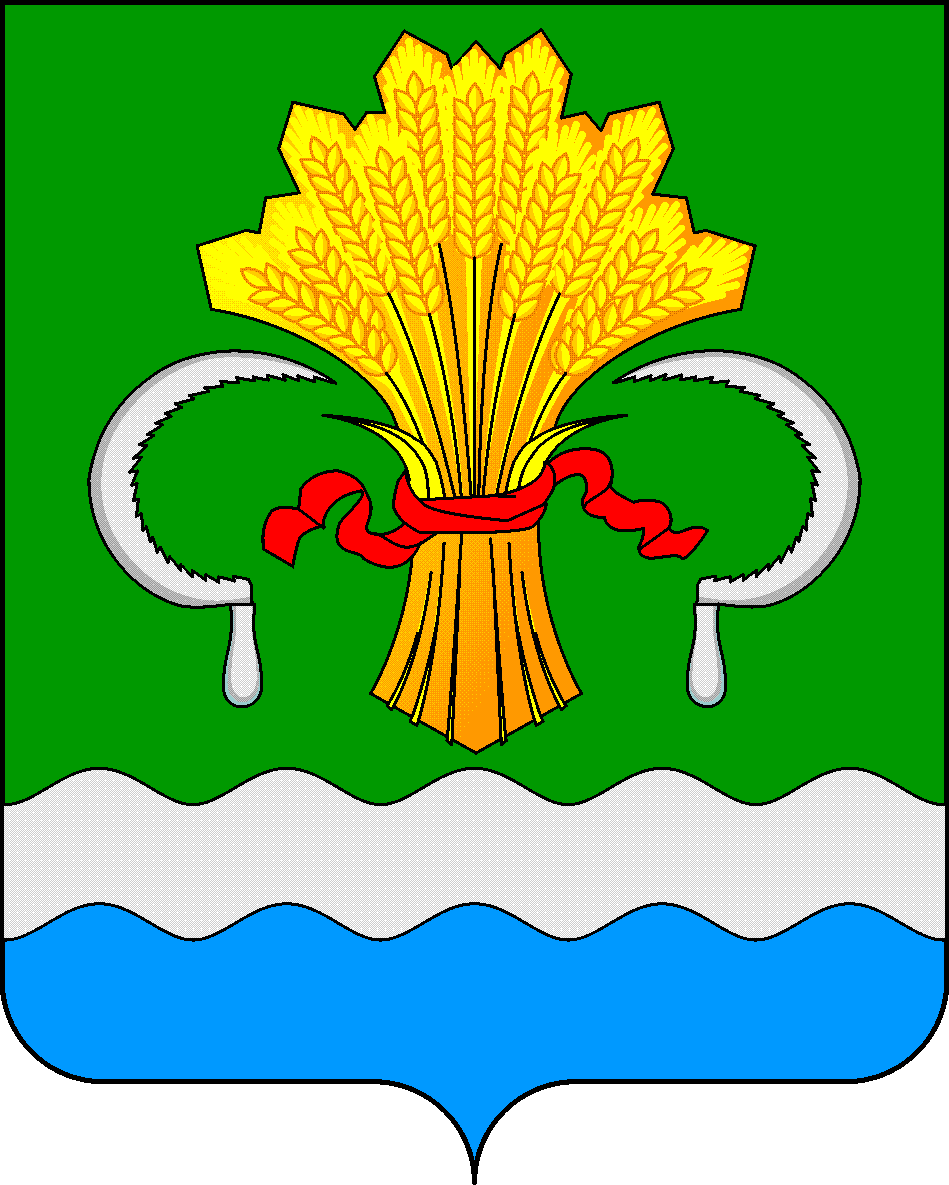  МУНИЦИПАЛЬНОГО РАЙОНА РЕСПУБЛИКИ ТАТАРСТАНул.М.Джалиля, д.23/33, г. Мамадыш, Республика Татарстан, 422190ТАТАРСТАН РЕСПУБЛИКАСЫНЫҢМАМАДЫШ МУНИЦИПАЛЬ РАЙОНЫНЫҢ БАШКАРМА КОМИТЕТЫМ.Җәлил ур, 23/33 й., Мамадыш ш., Татарстан Республикасы, 422190     Тел.: (85563) 3-15-00, 3-31-00, факс 3-22-21, e-mail: mamadysh.ikrayona@tatar.ru, www.mamadysh.tatarstan.ru     Тел.: (85563) 3-15-00, 3-31-00, факс 3-22-21, e-mail: mamadysh.ikrayona@tatar.ru, www.mamadysh.tatarstan.ru     Тел.: (85563) 3-15-00, 3-31-00, факс 3-22-21, e-mail: mamadysh.ikrayona@tatar.ru, www.mamadysh.tatarstan.ru    Постановление№ 1569    Постановление№ 1569                    Карар         от «18» 12 2017 г.Тип и видобщеобразовательной организацииТерриториальная дислокацияНормативные затраты на одного воспитанника, рублей в годИнтернат при общеобразовательной организациигородская местность86883Интернат при общеобразовательной организациисельская местность88242Общеобразовательная школа-интернатгородская местность132229Общеобразовательная школа-интернатсельская местность136695